Artificial Pancreas Systems (APS) Comparison Fact SheetDeveloped by James Murray, D.N.P., F.N.P-C.  Please contact author for permission prior to distribution. <u1085342@utah.edu>Helpful Links for further informationMEDTRONIC 670GMore information about Medtronic 670G components, testimonials, and operationhttps://www.medtronicdiabetes.com/products/minimed-670g-insulin-pump-systemVideo by manufacturerhttps://www.medtronicdiabetes.com/products/minimed-670g-insulin-pump-systemLOOPMore information about Loop, including purchasing hardware, accounts, setup, and operationhttps://loopkit.github.io/loopdocs/Setup overview by Loop user (YouTube video)https://www.youtube.com/watch?v=WbRASKfTrwAOPEN APSMore information about Open APS, including purchasing hardware, accounts, setup, and operationhttps://openaps.readthedocs.io/en/latest/index.htmlOverview by Open APS user (YouTube video)https://www.youtube.com/watch?v=qcmedjz_FpIHEROKUA cloud-based solution for open-source applications, such as Loophttps://www.heroku.comNIGHTSCOUTBoth a foundation and an application providing cloud-based CGM alternativeshttp://www.nightscoutfoundation.org/nightscoutprojMANUFACTUREDDO-IT-YOURSELF DO-IT-YOURSELF DescriptionUnder warranty with technical supportNo customizationSystems are built/maintained by the user(Loop is undergoing FDA approval for use with multiple pumps)Systems are built/maintained by the user(Loop is undergoing FDA approval for use with multiple pumps)SystemMedtronic 670GLoopOpen APSComponents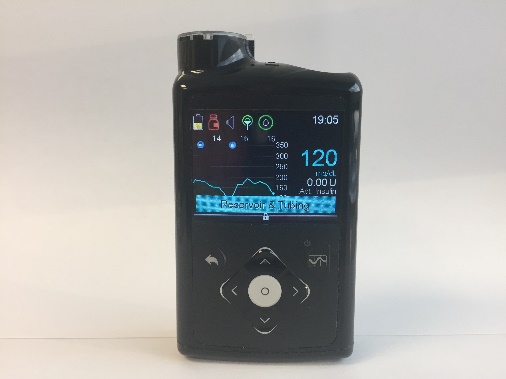 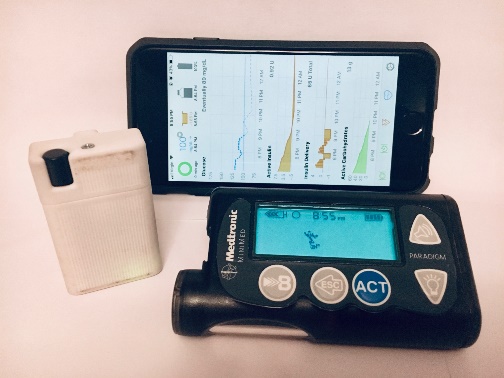 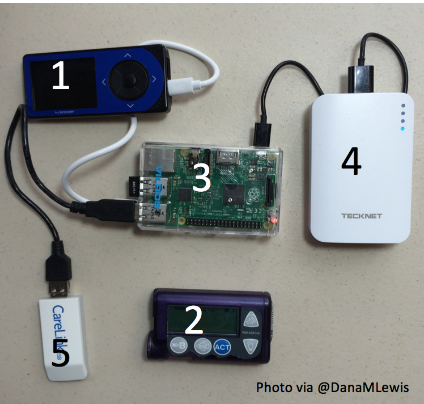 Used with permissionPumpMedtronic 670G pump(~$8000)Older Medtronic pumps, not available from Manufacturer 515/715, 522/722, 523/723, 554/754  Cannot have updated firmware (~$500) Older Medtronic pumps, not available from Manufacturer  512/712, 515/715, 522/722, 523/723 Cannot have updated firmware (~$500)Continuous glucose monitorGuardian 3Transmitter and sensors required ($ varies)Minimum 3-4 calibrations/day requiredDexcom Minimed Enlight or Guardian Freestyle Libre Transmitter and sensors required ($ varies)Receiver optional ($ varies)Calibration requirement varies by deviceDexcom MiniMed Revel or Enlite,FreeStyle Libre Transmitter and sensors required ($ varies)Receiver optional ($ varies)Calibration requirement varies by deviceCommunicatorEmbedded within the Pump and CGM No Wi-Fi requiredRiley link (~$150)No Wi-Fi or cellular data requiredRadio board/stick (~$75)Wi-Fi or cellular data requiredHYPERglycemia adjustmentBasal rate algorithm in pumpBasal rate algorithm in phone Basal rate algorithm in mini-computer Micro-bolus algorithm in mini-computerHYPOglycemia treatmentBasal suspend algorithm in pump Basal suspend algorithm in phoneBasal suspend algorithm in mini-computer Set-Up Computer RequirementsNo computer required (optional)Mac requiredEither Mac or PC requiredControllerEmbedded within the Pump and CGM iPhone 5s/iPod touch 6 or later (Apple watch optional)Mini-computer (~$75)iPhone or Android phone to view dataAccount(s)No accounts requiredCareLink optional to view dataApple developer account (~$100) Heroku & Nightscout optionalHeroku & Nightscout requiredOtherReverts to standard pump settings in case of loss of Bluetooth or phone connectivityReverts to standard pump settings in case of loss of Wifi or Bluetooth connectivity